ÖZTİMURLARMESLEKİ VE TEKNİK ANADOLU LİSESİMÜDÜRLÜĞÜ’NE								BURSA201... - 201... Eğitim-Öğretim Yılı’nda hazırlayacağım proje ödevini aşağıdaki derslerin birisinden almak istiyorum.Bilgilerinize arz ederim.	- - - - - - - - - - - - - - - - - - - - - - - - - - - - - - - - - - - - - - - - - - - - - - - - - - - - - - - - - - - - - - - - - - - - - - - - - - - - - - - ÖZTİMURLARMESLEKİ VE TEKNİK ANADOLU LİSESİ MÜDÜRLÜĞÜ’NE								BURSA201... - 201... Eğitim-Öğretim Yılı’nda hazırlayacağım proje ödevini aşağıdaki derslerin birisinden almak istiyorum.Bilgilerinize arz ederim.DERSLERDERSLERÖĞRETMENİN ADI SOYADIÖĞRETMENİN ADI SOYADIÖĞRENCİNİNÖĞRENCİNİNÖĞRENCİNİN1Adı: …………………….2Soyadı: …………………….3Sınıfı: …………………….4Okul No.: …………………….5İmza: …………………….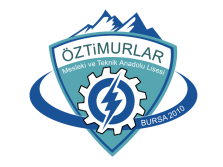 ÖZTİMURLARTEKNİK VE ENDÜSTRİ MESLEK LİSESİPROJEÖDEVİ SEÇİM FORMUPROJEÖDEVİ SEÇİM FORMUPROJEÖDEVİ SEÇİM FORMUPROJEÖDEVİ SEÇİM FORMUÖZTİMURLARTEKNİK VE ENDÜSTRİ MESLEK LİSESİDoküman NoYürürlük TarihiRevizyon Tarihi: FR-214:30/10/2013:01/10/2014Yayın No.Revizyon No.Sayfa: 01: 1: 1 / 1DERSLERDERSLERÖĞRETMENİN ADI SOYADIÖĞRETMENİN ADI SOYADIÖĞRENCİNİNÖĞRENCİNİNÖĞRENCİNİN1Adı: …………………….2Soyadı: …………………….3Sınıfı: …………………….4Okul No.: …………………….5İmza: …………………….